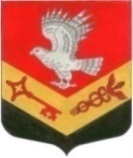 МУНИЦИПАЛЬНОЕ ОБРАЗОВАНИЕ«ЗАНЕВСКОЕ ГОРОДСКОЕ ПОСЕЛЕНИЕ»ВСЕВОЛОЖСКОГО МУНИЦИПАЛЬНОГО РАЙОНАЛЕНИНГРАДСКОЙ ОБЛАСТИСОВЕТ ДЕПУТАТОВ ТРЕТЬЕГО СОЗЫВАРЕШЕНИЕ 03.03.2016 года                                                                                      № 17д. Янино-1О проведении выборов общественныхсоветов, председателей общественных советов городского поселка Янино-1	В целях осуществления населением МО «Заневское городское поселение» местного самоуправления в иных формах, в соответствии с Федеральным законом от 06.10. 2003  № 131-ФЗ «Об общих принципах организации местного самоуправления в Российской Федерации», областным законом от 29.12.2015  № 148-оз «Об административно-территориальных преобразованиях во Всеволожском муниципальном районе Ленинградской области», областным законом от 29.04.2015  № 42-оз «О содействии развитию иных форм местного самоуправления на части территорий населенных пунктов Ленинградской области, являющихся административными центрами поселений», Уставом МО «Заневское городское поселение», совет депутатов МО «Заневское городское поселение» принял РЕШЕНИЕ:1.Утвердить предлагаемый план закрепления территорий городского поселка Янино-1 за общественными советами (Приложение 1).2. Поручить главе администрации МО «Заневское городское поселение» организовать проведение выборов общественных советов, председателей общественных советов городского поселка Янино-1. При проведении руководствоваться действующим законодательством и нормативно-правовыми актами органов местного самоуправления МО «Заневское городское поселение».3. Утвердить список депутатов совета депутатов МО «Заневское городское поселение», уполномоченных участвовать в выборах членов общественного совета, председателей общественных советов городского поселка Янино- 1 (Приложение 2). 4. Опубликовать (обнародовать) настоящее решение в официальных средствах массовой информации.5. Решение вступает в силу с момента его официального опубликования (обнародования).6. Контроль над исполнением данного решения возложить на постоянную комиссию по здравоохранению, социальной политике, физической культуре, спорту, культуре и молодежной политике.Глава муниципального образования                                         В.Е. КондратьевПриложение  1 к решению от  03.03.2016  года  №  17План закрепления территорий  городского поселка Янино-1за общественными советами Приложение  2 к решению от  03.03.2016 года  № 17Список депутатов совета депутатов МО «Заневское городское поселение», уполномоченных участвовать в выборах членов общественного совета, председателей общественных советов городского поселка Янино-1. 1.В.В. Алексеев2. И.Н. Усачев3. И. М. о.Мамедов4. Н. А.Громова5. В. П. Моцак6. С. В.Светличный1городской поселок Янино-1Всего: 2 общественных совета1.Общественный совет в составе 5 человек –  в границах домов:1) ул. Военный городок д.68,70,71 – 1 член общественного совета;2) ул. Военный городок д.1,16,29,38,43,52 – 1 член общественного совета;3)Линии 1-6, ул. Новая, д.1,1а,2а,7-11, ул. Шоссейная, д. 1,1а,7,9,1,13,15 – 1 член общественного совета;4) ул.  Военный городок д.53,65,69 ул. Шоссейная д.2-26; 17-41– 1 член общественного совета;5) ул. Новая д. 2,3,4,5,6,12, ул. Заневская,  д. 3,5,7 – 1 член общественного совета.1городской поселок Янино-1Всего: 2 общественных совета2. Общественный совет в составе 4-х человек– в границах домов: 1) ул. Заводская, Новая д.13, ул. Шоссейная д. 28-98 (четная сторона), д. 43-93 (нечетная сторона)  – 1 член общественного совета;2)  ул. Новая, д. 14,15 – 1 член общественного совета;3) ул. Новая д.16 – 1 член общественного совета;4) ул. Белорусская, Брусничная, Бульвар Славы, Вишневая, Земляничная, Луговая, Сиреневый бульвар, Тенистая (коттеджный поселок) – 1 член общественного совета.